SAP中部分消息是可配置的，另外一部分消息是程序写死的（如一次性供应商记账禁用特别总账）；将256消息号加入T100S表(OBA5能看到的消息号），然后修改上述代码，就可以将写死的消息号设置为可配置。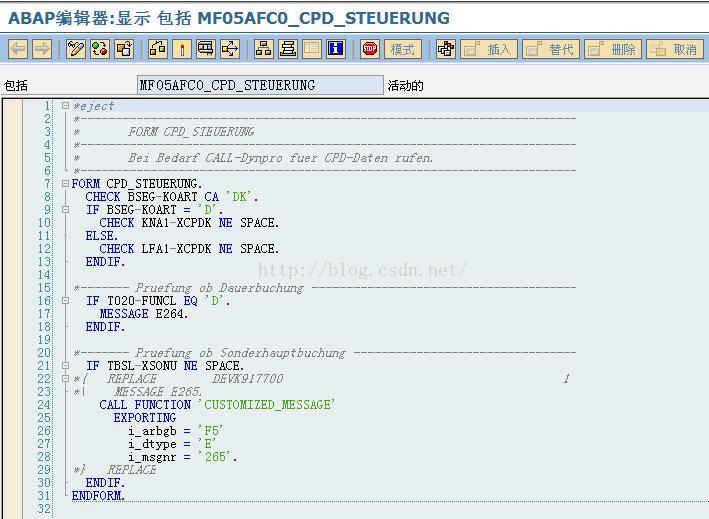 